Newsletter Template Project OverviewLane County is developing a comprehensive county-wide Climate Action Plan (CAP) that will outline goals and strategies to reduce greenhouse gas emissions. In order for the CAP to represent the needs and concerns of Lane County residents, the County is conducting a robust public engagement process. Lane County began this engagement process in September 2020 by conducting a survey to understand how residents want to learn about and participate in the development of the plan as well as their initial priorities for the plan.   Mark your calendar!Starting June 28, 2021 through July 31, Lane County will be hosting opportunities to get involved. This engagement period will allow everyone in the Lane County community who is interested to share their thoughts and ideas on a draft plan framework that will be a high-level version of the Climate Action Plan (CAP). Using the feedback from the public engagement period and the results of technical analysis, Lane County will write a full plan that is responsive to the needs and goals of the Lane County community. Engagement opportunities will include: Stakeholder Interviews with Historically Marginalized CommunitiesAs a priority for Lane County, we will be engaging directly with residents who already experience greater barriers to public engagement through stakeholder interviews. This is an effort to support relationship building with these communities. Online Open House and Survey Starting June 28, learn more about the project and share your ideas about the draft plan framework using our online survey tool. The survey will remain available through July 31.Bookmark the Online Open House and SurveyVirtual Public MeetingsLane County will be hosting five virtual meetings open to the public that will focus on the following elements: transportation, energy used in buildings/renewable energy production, consumption (the stuff we buy and use), coastal communities, and foothills communities.For more information about the project, visit the online open house. Contact: Mark Nystrom (Climate Strategist, Lane County, OR), climatestrategist@lanecountyor.gov.Social Media BEFORE JUNE 28Social Media FOR JUNE 28 to July 19Social Media FOR JULY 19 to JULY 31MeetingDate and TimeLinkMeeting 1 – TransportationJune 30, 5:30 – 7:30 p.m.Register hereMeeting 2 – Energy Used in Buildings and RenewablesJuly 13, 5:30 – 7:30 p.m.Register hereMeeting 3 – Consumption: Stuff we Buy and Use, including food, agriculture, and forestry productsJuly 21, 5:30 – 7:30 p.m.Register hereMeeting 4 – Florence and CoastJuly 27, 5:30 – 7:30 p.m.Register hereMeeting 5 – East County FoothillsJuly 29, 5:30 – 7:30 p.m.Register herePlatformTextPhotoFacebook, TwitterMark your calendars! – Join us starting June 28 to share your ideas about the Lane County Climate Action Plan. Please participate in our new online open house and survey and their virtual public meetings. Learn more here: https://lanecocap.participate.online/  Available June 28 through July 31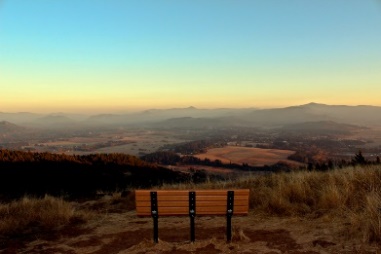 PlatformTextPhotoFacebook, TwitterLane County wants to hear from you! – Share your ideas about the Lane County Climate Action Plan. Please participate in their new online open house, survey and upcoming virtual public meetings. Learn more here: https://lanecocap.participate.online/Available now through July 31PlatformTextPhotoFacebook, Twitter Last chance! – Share your ideas about the Lane County Climate Action Plan. Please participate in their new online open house, survey and our remaining virtual public meetings. Learn more here: https://lanecocap.participate.online/Available now through July 31